О внесении изменений в постановление Администрации поселения Серафимовский сельсовет муниципального района Туймазинский район Республики Башкортостан №96 от 04.05.2016 «Об определении Правил определения требований к закупаемым Администрацией сельского поселения Серафимовский сельсовет муниципального района Туймазинский район Республики Башкортостан и подведомственными ей казенными и бюджетными учреждениями отдельным видам товаров, работ, услуг  (в том числе предельных цен товаров, работ, услуг)»В целях повышения эффективности и результативности осуществления государственных закупок товаров, работ и услуг для нужд сельского поселения Серафимовский сельсовет муниципального района Туймазинский район Республики Башкортостан, в соответствии со статьей 19 Федерального закона от 05.04.2013 №44-ФЗ «О контрактной системе в сфере закупок товаров, работ, услуг для обеспечения государственных и муниципальных нужд», Постановлением  Правительства Российской Федерации от 02 сентября 2015 года № 927 «Об утверждении Общих правил определения требований к закупаемым заказчиками отдельным видам товаров, работ, услуг (в том числе предельных цен товаров, работ, услуг)», постановлением Правительства Республики Башкортостан №109 от 18.03.2014 «О предельных нормативах расходов на приобретение служебных легковых автомобилей для государственных органов и государственных учреждений Республики Башкортостан» п о с т а н о в л я ю: В обязательный перечень отдельных видов товаров, работ, услуг, в отношении которых определяются требования к потребительским свойствам (в том числе качеству) и иным характеристикам  (в том числе предельные цен товаров, работ, услуг) в правилах определения требований к закупаемым Администрацией сельского поселения Серафимовский сельсовет муниципального района Туймазинский район Республики Башкортостан и подведомственными ей казенными и бюджетными учреждениями отдельным видам товаров, работ, услуг  (в том числе предельных цен товаров, работ, услуг), утверждённый постановлением Администрации сельского поселения Серафимовский сельсовет муниципального района Туймазинский район Республики Башкортостан №96 от 04.05.2016 следующие изменения: Пункт 5 приложения №2 к Правилам изложить в новой редакции следующего содержания:Разместить настоящее постановление на официальном сайте администрации сельского поселения Серафимовский сельсовет муниципального района Туймазинский район Республики Башкортостан в информационно-телекоммуникационной сети «Интернет».Настоящее постановление вступает в силу с даты его подписания.Контроль за исполнением настоящего постановления оставляю за собой.Глава сельского поселения			А.Н.НелюбинБАШКОРТОСТАН РЕСПУБЛИКАЋЫТуймазы районымуниципаль районыныңСерафимовка ауыл советыауыл биләмәhе хакимиәте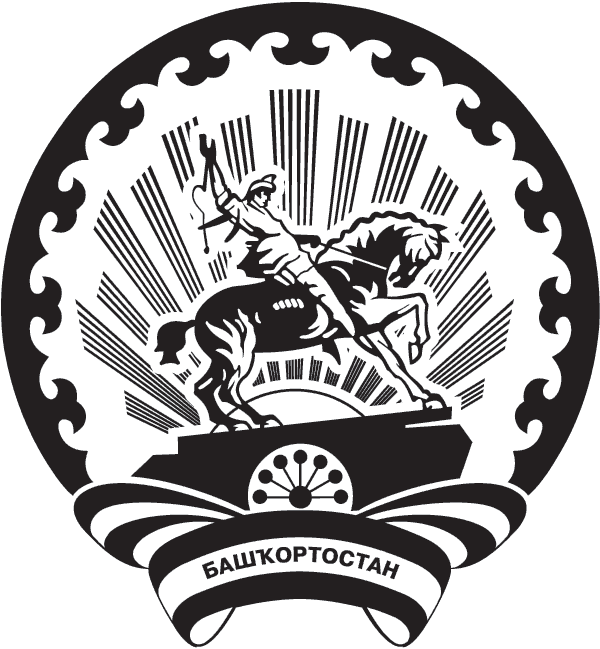 Администрация сельского поселения Серафимовский сельсоветмуниципального района Туймазинский районРЕСПУБЛИКИ БАШКОРТОСТАНКАРАРПОСТАНОВЛЕНИЕ       29     апреля               2022              №49            29     апреля                  2022534.10.22Автомо-били легковыемощность двигателя, комплектация, предельная цена251Лоша-диная силане более 150не более 150не более 150----534.10.22Автомо-били легковыепредельная цена383Руб.не более750 тыс не более750 тыс.-----